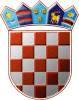 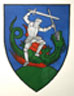         REPUBLIKA HRVATSKA                                                                                                                                                                                                                                                                MEĐIMURSKA ŽUPANIJAOPĆINA SVETI JURAJ NA BREGU                            OPĆINSKO VIJEĆEKLASA:402-08/22-01/36URBROJ:2109/16-01-22-1Pleškovec, 31. ožujka 2022.Na temelju članka 10. stavka 3. Zakona o financiranju političkih aktivnosti, izborne promidžbe i referenduma („Narodne novine“, broj 29/19. i 98/19.), članka 28. Statuta Općine Sveti Juraj na Bregu („Službeni glasnik Međimurske županije“, broj 08/21.), Općinsko vijeće Općine Sveti Juraj na Bregu na svojoj 05. sjednici, održanoj 31. ožujka 2022. godine donijelo jeODLUKUo raspoređivanju sredstava za redovito godišnje financiranje političkih stranaka i nezavisnih vijećnika u Općinskom vijeću Općine Sveti Juraj na Bregu u 2022. godiniČlanak 1.Ovom se Odlukom utvrđuje način i postupak raspodjele i isplata sredstava u 2022. godini iz Proračuna Općine Sveti Juraj na Bregu za redovito financiranje političkih stranaka i nezavisnih vijećnika članova predstavničkog tijela koji su izabrani za vijećnike u Općinskom vijeću Općine Sveti Juraj na Bregu. Članak 2.U Proračunu Općine Sveti Juraj na Bregu za 2022. godinu, osigurana su sredstva za redovito financiranje političkih stranaka i nezavisnih vijećnika koje imaju vijećnike u Općinskom vijeću Općine Sveti Juraj na Bregu.Sredstva iz stavka 1. ovog članka raspoređuju se na način da se utvrdi jednak iznos sredstava za svakog izabranog vijećnika u Općinskom vijeću Općine Sveti Juraj na Bregu tako da pojedinoj političkoj stranci i nezavisnim vijećnicima koji su bili predlagatelji liste pripadaju sredstva razmjerna broju dobivenih mjesta članova u Općinskom vijeću Općine Sveti Juraj na Bregu, prema konačnim rezultatima izbora za članove Općinskog vijeća Općine Sveti Juraj na Bregu. Političkim strankama i nezavisnim vijećnicima koji imaju vijećnike podzastupljenog spola, pripada i pravo na sredstva u visini od 10% iznosa predviđenog po svakom vijećniku.Članak 3.Za svakog vijećnika u Općinskom vijeću Općine Sveti Juraj na Bregu za 2022. godinu, utvrđuje se iznos od 2.000,00 kuna.Članak 4.Raspoređena sredstva iz ove Odluke doznačuju se na žiroračun političkih stranaka i nezavisnih vijećnika tromjesečno u jednakim iznosima.Članak 5.Stupanjem na snagu ove Odluke prestaje važiti Odluka o raspoređivanju sredstava za redovito godišnje financiranje političkih stranaka u Općinskom vijeću Općine Sveti Juraj na Bregu u 2022. godini KLASA:402-08/20-01/35; URBROJ:2109/16-03-21-2 od 22. prosinca 2021. godine.Članak 6.Ova Odluka stupa na snagu osmog dana od dana objave u „Službenom glasniku Međimurske županije“,                                                                                                                      PREDSJEDNIK                                                                                                                     Općinskog vijeća                                                                                                                     Anđelko Kovačić